Inschrijvingsformulier concessie Boothuis, WaregemConcessieovereenkomst Boothuis
Inschrijvingsformulier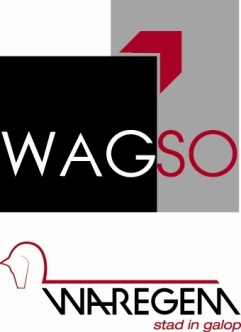 Identiteit inschrijverVerklaart hierbij kennis te hebben genomen van de voorwaarden van het concessiecontract evenals van de selectiecriteria, zoals goedgekeurd in zitting van de Raad van Bestuur van het WAGSO van 28 september 2021.Ondergetekende voegt bij dit inschrijvingsformulier:
- een voorstel van commercieel uitbatingsplan, inclusief financieel plan;
- eventuele diploma’s, dienstig voor de praktische en commerciële uitbating;
- eventuele bewijzen van beroepsgeschiktheid, praktijkervaring en praktijkinzicht.Datum:Handtekening: (*) Indien van toepassing)Nuttige inlichtingen:De concessieovereenkomst werd goedgekeurd in zitting van de Raad van Bestuur van het Waregems Autonoom Gemeentebedrijf Stadsontwikkeling (WAGSO) van 28 september 2021, met daarin vermeld de volgende basisprincipes:bestemming: café-restaurant (kan niet gewijzigd worden);duur: 12 jaar, met ingangsdatum op 1 mei 2022;een jaarlijkse concessievergoeding van € 27 000,00 excl. BTW, jaarlijks te indexeren op 1 mei 2022;borg: 3 x de maandelijkse concessievergoeding (6 750,00 euro);de concessie is niet overdraagbaar aan derden door de concessiehouder;de concessie is éénzijdig opzegbaar zonder vooropzeg door WAGSO, ingeval van ernstige tekortkomingen;de concessie is opzegbaar in gemeenschappelijk overleg mits een vooropzeg van 6 maand;de uitbating dient te gebeuren in eigen naam of in naam van een vennootschap, waarvan hij/zij gedelegeerd bestuurder is;visuele reclame is enkel na schriftelijke toelating mogelijk;geen muziek buiten het gebouw;het plaatsen van speel- en geldautomaten (klasse II en III) is verboden;geen parking voor klanten in de verkeersvrije zone rond de vijvers (Regenboogpark);geen sluitingsdag tijdens het weekend;toepassing van de gangbare prijzen voor consumpties, dewelke voorafgaand aan WAGSO zal worden overgemaakt;WAGSO heeft inzage in de openingsuren, prijzen, … en elke wijziging dient aan WAGSO voorafgaandelijk te worden overgemaakt;De aanwezige uitrusting, inclusief de keukenuitrusting, is en blijft eigendom van WAGSO. Elke ingreep die de uitbater aan het gebouw en/of de inrichting wenst te doen, zal voorafgaandelijk aan WAGSO worden overgemaakt ter goedkeuring (bij voorkeur vergezeld van en plan).De kandidaturen dienen schriftelijk ingediend te worden via onderhavig inschrijvingsformulier bij het Directiecomité van het WAGSO, Gemeenteplein 2 te 8790 Waregem.De kandidaturen worden in een gesloten omslag ingediend, met vermelding op de buitenzijde “inschrijving concessie Boothuis – WAGSO”, en moeten uiterlijk binnen zijn op 5 december 2021.Het Directiecomité van het WAGSO zal de kandidaten beoordelen op basis van de hierna vermelde selectiecriteria:Elke kandidaat heeft er dus belang bij zijn kandidatuur te motiveren met een uitgewerkt commercieel uitbatingsplan en te vervolledigen met alle bewijzen inzake zijn beroepsgeschiktheid, vorming, opleiding, praktijkervaring en praktijkinzicht, evenals alle overige nuttige documenten.Deze documenten moeten samen met onderhavig inschrijvingsformulier worden ingediend onder gesloten omslag (zie voorzijde inschrijvingsformulier).Voornaam + NaamHuidige woonplaatsHuidig beroepNaam vennootschap (*)Huidige maatschappelijke zetel (*)BTW-nummer (*)NationaliteitTelefoonnummer + FaxE-mailadresVoorstel commercieel uitbatingsplan (incl. financieel plan)70 puntenPraktijkervaring en vorming30 puntenTOTAAL100 PUNTEN